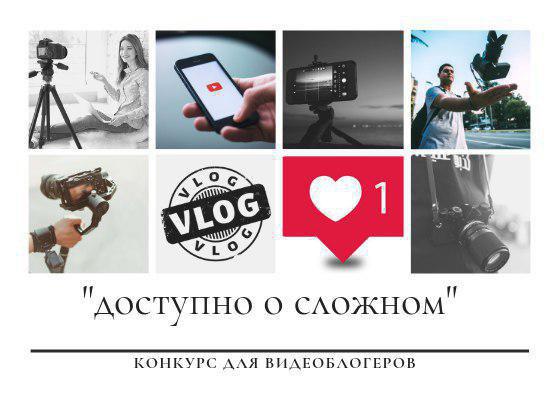 Конкурс для видеоблогеров "Доступно о сложном"
Если ТЫ молодой, харизматичный и амбициозный, а твоим хобби или профессией является видеоблогинг, тогда наша новость ДЛЯ ТЕБЯ.Мособлизбирком с 15 июля по 22 августа 2019 года проводит конкурс среди влогеров. 
Подробная информация об условиях участия и требованиях к конкурсным работам размещена на сайтеhttp://www.izbirkommo.ru/ в разделе «Повышение правовой культуры избирателей».Срок окончания приема конкурсных работ 15 августа 2019 года.Если у тебя возникли вопросы, то пиши coikmo@mosreg.ru.Удачи!